Πασχαλινές κατασκευές στα Εικαστικά Εργαστήρια του Δήμου ΛαμιέωνΔεκάδες ήταν τα παιδιά που βρέθηκαν το απόγευμα της Μεγάλης Δευτέρας στα Εικαστικά Εργαστήρια του Δήμου Λαμιέων, προκειμένου να πάρουν μέρος στην εορταστική εκδήλωση και να φτιάξουν τη δική τους λαμπάδα.Μικροί και μεγάλοι είχαν τη δυνατότητα να εμπνευσθούν και να δημιουργήσουν με την ευγενική συνδρομή  των καλλιτεχνών – συνεργατών των  Εργαστηρίων τις δικές τους πρωτότυπες πασχαλινές κατασκευές και λαμπάδες.                                                                                                                              Από το Γραφείο Τύπου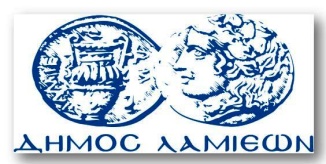         ΠΡΟΣ: ΜΜΕ                                                            ΔΗΜΟΣ ΛΑΜΙΕΩΝ                                                                     Γραφείου Τύπου                                                               & Επικοινωνίας                                                       Λαμία, 7/4/2015